Základná škola s materskou školou Dávida Mészárosa  - Mészáros Dávid AlapiskolaésÓvoda, Školský objekt 888, 925 32 Veľká Mača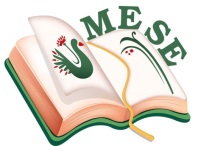 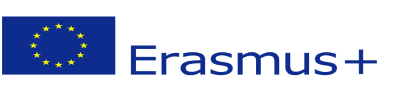 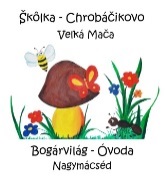 Názov projektu - a projekt címe: Mesévelegyüttsegítsükazegészséget! Zmluva číslo – a szerződésszáma: 2018 – 1- HU01 – KA229 – 047862_5Plán činnostiTéma: : Rozprávkové leto! – rozprávkové aktivity – Hravý nástup do škôlky, s rozprávkou/ „Škôlka, škôlka, čarovný palác...“ – moje letné zážitky/ Rozprávkové leto!Aktivity: Moje letné zážitkyZúčastnená organizácia:Základná škola s materskou školou Dávida Mészárosa –  deti zo škôlky Chrobáčikovo a rodičiaDátum: august 2020Organizačná zodpovednosť:Silvia Brédová – Monika LanczováAnna Rózsová - Eva BittóováZákladná škola s materskou školou Dávida Mészárosa  - Mészáros Dávid AlapiskolaésÓvoda, Základná škola s materskou školou Dávida Mészárosa  - Mészáros Dávid AlapiskolaésÓvoda, 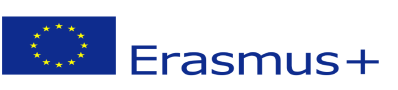 Realizácia:V rámci rozprávkového projektu pokračovali v auguste prepracované online aktivity s partnermi projektu, do ktorých sme sa pokúsili zapojiť aj rodiny našich škôlkarov.Koncom leta sme spustili ďalšiu sériu výziev. Čakali sme na fotografie, ktoré by vyplnili ďalší album s rodinnými momentkami a zážitkami. Naši škôlkari s pomocou rodičov poslali fotografie z ich vodných a suchozemských dobrodružstiev na facebookovú stránku našej materskej školy. Tí, ktorí zostali doma v tejto situácii, ktorú so sebou priniesol COVID-19, ukázali, ako strávili svoj každodenný život vo svojich domovoch.Reflexia:Dostali sme veľa pekných fotografií. Ďakujeme, že  naši škôlkari nám  odovzdali svoje letné zážitky. S takýmito výzvami chceme tiež prehĺbiť vzťah medzi materskou školou a rodinou a udržiavať dobrý vzťah s rodičmi.Vo Veľkej Mači, august 2020Brédová Silvia koordinátorka projektu .........................................................SprávaSprávaCieľ činnosti:Ponúkať deťom zážitkové aktivityNadväzovať detské priateľstváMultikultúrna výchova detíPodporovať zdravý životný štýl formou pohybu.Počúvať s porozumením, emocionálne prežívať text rozprávkyVychovávať deti k zdravému stravovaniuPrehlbovať spolupatričnosťPlnenie úloh:Prostredníctvom tradícií prehlbovať zvyky a tradície - multikultúrna výchovaNavodenie príjemnej atmosférySpoločná aktivita s deťmiOrganizácia:Zabezpečenie priestorových podmienok Zabezpečenie potrebných materiálnych podmienokPríprava aktivityPomôcky:Stratégie:Príprava, spoločné zážitky, spoločná aktivita